Rock City Church Unoffendables CurriculumContentsIntroduction………………………………………………………………………..........Page 4Table of ContentsLesson 1: “A Clean Heart”……………………………………..………………….....PageLesson 2: “It’s Not Fair”...........…………………………………………………….. PageLesson 3: “Mad at Dad: When Fathers upset us.…………………………..PageLesson 4: “Don’t Quit, Stay and Obey”………...…………………………….....PageLesson 5: “Stronger than the Giants”…………………………………………..PageLesson 6: “A Precious Stone”…………..…………….………………………........PageLesson 7: “Building others up”..………………………………..…………..........PageLesson 8: “Forgiving others” ………………………...........................................PageLesson 9: “He is My Defender”………….………………………………………...PageLesson 10: “Don’t Judge Others”……………………………………………........PageLesson 11: “Getting It Right”.........………………………………………………..PageLesson 12: “Will you Forgive Me?”……………………….................................PageLesson 13: “Walking in Forgiveness”…………………………………………...PageGod is My Shield               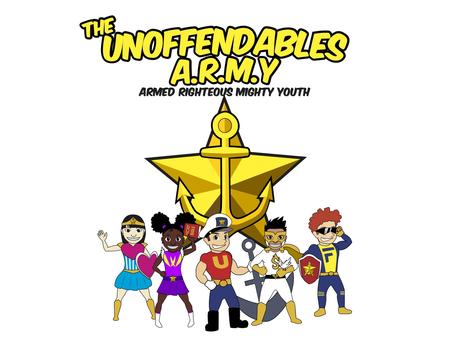 Lesson Topic: God is Our ShieldLesson Background/Foundation for Teachers: When someone does something to hurt us, it is easy to want to take revenge on that person.  Kids often say- you’re not my friend or they exclude another child or hold back a toy.  What does the Bible say about paying others back when they have hurt us?  Matthew 18:21-25. Jesus tells a parable about an unmerciful servant that wanted his debts forgiven.  Then when it was the servant’s turn to forgive, he did not.  The Bible also says God wants to avenge us.  Ro. 12:17-19Introduction Activity- Shields and SnowballsSupplies Needed: Tagboard cut in the shape of shields.  These shields can be decorated later as a craft.  Balled up paper to represent snowballs.  Snowballs represent unkind words and deeds.   Directions: Work in groups of 4 or 5.  One person is the defender.  They block all the snow balls from hitting the person.  This is like God being our avenger.  Two people try to hit the child who is being blocked by the shield.  The child(ren) being blocked can throw the snowball back only when they say a kind word back.Praise & Worship: Song 1: Every Giant will Fall by Rend CollectiveSong 2: Your Spirit  by Tasha CobbsSong 3: You Are My Father  by Israel HoughtonThe B I B L E by Heritage KidsKey Verse: Romans 12:17Repay no one evil for evil.  Have regard for good things in the sight of all men.Bible Story: The Unmerciful Servant
Scripture Reference: Mathew 18:21-35, also James 4:12, 5:9  Matthew 5:38-12Narrative of Story: Matthew 18:21-25. Jesus tells a parable about an unmerciful servant that wanted his debts forgiven.  Then when it was the servant’s turn to forgive, he did not.  Also read the other verses and see what the Bible says about paying others back when they hurt us with mean acts and words.  Be sure to get input from the children of their experiences.  It is natural to have hurt feelings or to be angry when others hurt us.  God wants to defend us and avenge us.  God is our shield.  When others are mean or offend us we can say or show kind acts back.Bible Activity : Watch the 2 minute You Tube clip about the unmerciful servant.http://openbiblestories by unfolding Word video 29  The Unmerciful ServantGame/Object Lesson: Plant a seed to remind us to sow kindness and not to repay evil for evil.Craft/Make & Take: Title: Plant a seed to remind us to sow kindness and not to repay evil for evil.Supplies Needed: See Overview aboveDirections: Planting can be fun any time.  Let children decorate the pot or cup.  It may be easy to set up stations: soil station, seed station, eye dropper watering station.  Tie a ribbon around cup or pot in the end.Additional Activity:Title: Word Search, coloring page or crossword puzzle page.  There are sites that will generate a custom word search or Bingo board.Supplies Needed: Activity page of choice.Directions:  Go to approved Sunday School lesson site.  Search for scripture or story activity. Closing Activity & Prayer: Call to Action: Memorize Bible verse in a creative way.  Write in Bible journal about a time you had to forgive or about what you learned.Prayer: Ask the Holy Spirit to help you forgive others.  Give thanks to God for his peace and love.  Faith At Home: Description: Ask family if they have a time when they forgave someone who did a mean thing or said something mean. Challenge: How can you show kindness to others?  Is there someone in your family or neighborhood that you can do something nice for?   Images for shield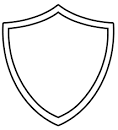 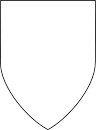 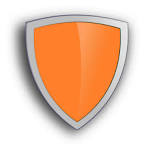 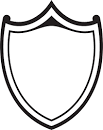 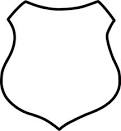 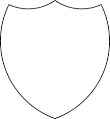 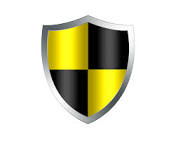 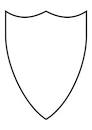 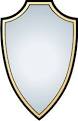 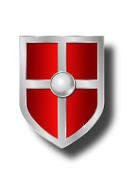 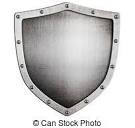 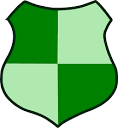 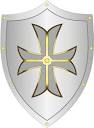 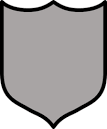 Lesson Topic:  God is my ShieldLesson Topic:  God is my ShieldLesson Topic:  God is my ShieldLesson Topic:  God is my ShieldLESSONWHAT CHILDREN DOSUPPLIESPREPARATION 1Getting StartedIntroduction/Ice Breaker: Snowballs and ShieldsSomething to work as a shield- poster board or card boardBalled up paper to use as snowballsHave 1 shield and 10 or so snowballs per group of 4 or 5 children2Bible Exploration.Key Verse ActivityKey Verse: Romans 12:17Repay no one evil for evil.  Have regard for good things in the sight of all men.Bible Story: The Unmerciful Servant Matthew 18:21-35BibleMake sets of verse and children put it in order or print it with missing words and children fill in words.2Bible Exploration.Key Verse ActivityBible Activity: Watch the 2 minute You Tube clip about the unmerciful servant.http://openbiblestories by unfolding Word video 29  The Unmerciful ServantProjector, laptop or other way of playing a You Tube clip
Bible props or puppets to act out the story.Set up Projector and cue up story ahead of time.2Bible Exploration.Key Verse ActivityBrainstorm and act out offense situations:List some times when you may be tempted to pay someone back for what they’ve done.Chart paper, markersPut a title on the chart.LESSONWHAT CHILDREN DOSUPPLIESNEEDEDPREPARATION OVERVIEW3Weaving Faith Into LifeCraft/Make and Take: Design your own God ShieldsShield pattern poster board * see  ideas below for shield shapesMarkers or colored pencilsFeathers, buttons, other items to decorate the border of shieldPre-printed scripture Ro. 12:19Pre-draw or have students draw a shield shape on tagboard.3Weaving Faith Into LifeObject Lesson/Activity: Plant a seed to remind us to sow kindness and not to repay evil for evil.Seed planting materials. Planting herbs like cilantro or parsley may be goodCut different colors of ribbon to tie around pot or cup for decorations.3Weaving Faith Into LifeAdditional Activity: Repeat opening game or add a word search or coloring page.Find and print a copy of the coloring page or  word search etc.Daily Challenges:Memorize Bible verse.  Write in journal  about a time you forgave someone. Bible, prayer journal, writing tools4Lasting ImpressionsPrayer Points: Ask the Holy Spirit to help you not want to “get back” at someone for the mean way he/she may have acted.Faith at Home:Talk about how to share what they learned with their families.What parents can do at home: Share testimonies of how God helped you forgive and bless others instead of seeking revenge.